        КАРАР                                                   № 139                                  РЕШЕНИЕ«19» декабрь   2014й.                                                                        «19»  декабря    2014г.«О бюджете сельского поселения Еремеевский  сельсовет муниципального района Чишминский район Республики Башкортостан  на 2015 год и на плановый период 2016 и 2017 годов»Совет сельского поселения  Еремеевский  сельсовет  муниципального района Чишминский район  республики Башкортостан РЕШИЛ:1. Утвердить основные характеристики бюджета сельского поселения Еремеевский  сельсовет муниципального района Чишминский район Республики Башкортостан на 2015 год:           а) прогнозируемый общий объем доходов бюджета сельского поселения  Еремеевский сельсовет  в сумме  3205,6 тыс. руб.; б)  общий объем расходов бюджета сельского поселения  в сумме  3205,6  тыс. руб.2. Утвердить основные характеристики бюджета сельского поселения Еремеевский сельсовет  муниципального района Чишминский район на плановый период 2016 и 2017 годов:а) прогнозируемый общий объем доходов бюджета сельского поселения  на 2016 год  в сумме  3167,2 тыс. руб. и на 2017 год в сумме  3275,8тыс. руб.;б)  общий объем расходов бюджета сельского поселения  на 2016 год  в сумме  3167,2 тыс. руб., в том числе условно утвержденные расходы в сумме 65,1тыс. руб. и на 2017 год в сумме  3275,8 тыс. руб., в том числе условно утвержденные расходы в сумме  135,6 тыс. руб.3. Установить, что муниципальные унитарные предприятия, созданные сельским поселением Еремеевский сельсовет, производят отчисления в бюджет сельского поселения  в размере 20 процентов прибыли, остающейся после уплаты налогов и иных обязательных платежей в бюджет, в порядке, установленном Советом сельского поселения Еремеевский сельсовет.4. Установить, что при зачислении в бюджет сельского поселения Еремеевский сельсовет,  безвозмездных поступлений в виде добровольных взносов (пожертвований) от юридических и физических лиц для казенного учреждения, находящегося в ведении соответствующего главного распорядителя средств бюджета сельского поселения Еремеевский сельсовет, на сумму указанных поступлений увеличиваются бюджетные ассигнования для последующего доведения в установленном порядке до указанного казенного учреждения лимитов бюджетных обязательств для осуществления расходов, соответствующим целям, на достижение которых предоставлены добровольные взносы (пожертвования).5. Утвердить перечень главных администраторов доходов бюджета сельского поселения Еремеевский  сельсовет  муниципального района Чишминский район  Республики Башкортостан согласно приложению 1  к  настоящему Решению.Утвердить перечень главных администраторов источников финансирования дефицита бюджета сельского поселения Еремеевский сельсовет  и закрепить за ними основные источники финансирования дефицита бюджета сельского поселения Еремеевский сельсовет согласно приложению 2 к настоящему Решению.6. Установить поступления доходов в бюджет сельского поселения Еремеевский сельсовет:а)  на 2015 год согласно приложению 3 к настоящему Решению;б) на плановый период 2016 и 2017 годов согласно приложению 4 к настоящему Решению.7. Установить предел общего объема бюджетных средств на предоставление отсрочки или  рассрочки по уплате местных налогов, пеней и штрафов в бюджет сельского поселения Еремеевский сельсовет  на 2015 год  в сумме 50 тыс. руб., на 2016 год в сумме 55 тыс. руб. и на 2017 год в сумме 60 тыс. руб.8. Средства, поступающие во временное распоряжение получателей средств бюджета сельского поселения Еремеевский сельсовет, учитываются на счете, открываемом сельскому поселению  в кредитных организациях с учетом положений бюджетного законодательства Российской Федерации, с отражением указанных операций на лицевых счетах, открытых получателям средств бюджета сельского поселения Еремеевский сельсовет.9. Утвердить в пределах общего объема расходов бюджета сельского поселения Еремеевский сельсовет, установленного пунктом 1 настоящего Решения, распределение бюджетных ассигнований сельского поселения:1) по разделам, подразделам, целевым статьям (муниципальным программам и непрограммным направлениям деятельности) и группам  видов расходов классификации расходов бюджетов:а)  на 2015 год согласно приложению 5 к настоящему Решению;б) на плановый период 2016 и 2017 годов согласно приложению 6 к настоящему Решению;2) по целевым статьям (муниципальным программам и непрограммным направлениям деятельности) группам расходов классификации расходов бюджетов:а) на  2015 год согласно приложению 7 к настоящему решению;б) на плановый период 2016 и 2017 годов согласно приложению  8 к настоящему решению.10. Утвердить ведомственную структуру расходов бюджета сельского поселения:а)  на 2015 год согласно приложению 9 к настоящему Решению;б) на плановый период 2016 и 2017 годов согласно приложению 10 к настоящему Решению.11.1. Установить, что субсидии в 2013-2015годах из бюджета сельского поселения Еремеевский сельсовет   предоставляются главными распорядителями средств бюджета сельского поселения Еремеевский сельсовет на безвозмездной и безвозвратной основе в пределах предусмотренных ассигнований по соответствующим кодам бюджетной классификации:1) юридическим лицам (за исключением  субсидий муниципальным  учреждениям), индивидуальным предпринимателям, физическим лицам – производителям товаров, работ, услуг в целях возмещения затрат или недополученных доходов в связи с производством  (реализацией) товаров, выполнением работ, оказанием услуг;2) иным некоммерческим организациям, не являющимся муниципальными учреждениями.11.2. Субсидии юридическим лицам, указанным в части 1 пункта 11.1 предоставляются:1) сельскохозяйственным товаропроизводителям, крестьянским (фермерским) хозяйствам, организациям агропромышленного комплекса независимо от их организационно-правовой формы, организациям потребительской кооперации, организациям, осуществляющим производство сельскохозяйственной продукции, ее переработку и реализацию, сельскохозяйственным потребительским кооперативам, гражданам, ведущим личное подсобное хозяйство, организациям, оказывающим услуги по выполнению сельскохозяйственных механизированных работ;2) эксплуатационным организациям, на балансе которых состоят гидротехнические сооружения и мелиоративные системы, находящиеся в собственности сельского поселения Еремеевский сельсовет;3) организациям, учрежденным органами местного самоуправления сельского поселения Еремеевский сельсовет, имеющим организационно-правовую форму в виде муниципального унитарного предприятия, в целях возмещения затрат на содержание  муниципального имущества поселения;4) субъектам малого и среднего предпринимательства и организациям инфраструктуры, реализующим проекты по вопросам поддержки и развития субъектов малого и среднего предпринимательства на территории сельского поселения Еремеевский сельсовет;5) организациям, учрежденным органами местного самоуправления, имеющим организационно-правовую форму в виде казенных предприятий или муниципальных унитарных предприятий, в целях возмещения затрат, произведенных в связи с осуществлением кинопроката и кинообслуживания;6) средствам массовой информации и издательствам, учрежденным органами местного самоуправления сельского поселения Еремеевский сельсовет, имеющим организационно-правовую форму в виде казенных предприятий или муниципальных унитарных предприятий;7) общественным объединениям, реализующим общественно-полезные (значимые) программы (мероприятия) в сфере культуры и искусства, социальной защиты населения, национальных, государственно-конфессиональных и общественно – политических отношений.11.3. Субсидии в случаях, предусмотренных пунктом 11.2. предоставляются соответствующими главными распорядителями средств бюджета сельского поселения Еремеевский сельсовет в соответствии с нормативными правовыми актами Администрации сельского поселения Еремеевский сельсовет, определяющими категории и (или) критерии отбора получателей субсидий, цели, условия и порядок предоставления субсидий, а также порядок возврата субсидий, не использованных в отчетном финансовом году, в случаях, предусмотренных соглашениями (договорами) о предоставлении субсидий, положения об обязательной проверке главным распорядителем средств бюджета сельского поселения Еремеевский сельсовет, предоставляющим субсидию, и органом финансового контроля соблюдения условий, целей и порядка предоставления субсидий их получателями.12. Установить, что решения и иные нормативные правовые акты сельского поселения Еремеевский сельсовет, предусматривающие принятие новых видов расходных обязательств или увеличение бюджетных ассигнований на исполнение существующих видов расходных обязательств  сверх утвержденных в бюджете на 2015 год и на плановый период 2016 и 2017 годов, а также сокращающие его доходную базу, подлежат исполнению при изыскании дополнительных источников доходов бюджета сельского поселения Еремеевский сельсовет  и (или) сокращении бюджетных ассигнований по конкретным статьям  расходов бюджета сельского поселения Еремеевский сельсовет, при условии внесения соответствующих изменений в настоящее решение.Проекты решений и иных нормативных правовых актов сельского поселения Еремеевский сельсовет, требующие введения новых видов расходных обязательств или увеличения бюджетных ассигнований по существующим видам расходных обязательств сверх утвержденных в бюджете сельского поселения Еремеевский сельсовет на 2014 год и на плановый период 2015 и 2016 годов  либо сокращающие его доходную базу, вносятся только при одновременном внесении предложений о дополнительных источниках доходов бюджета сельского поселения Еремеевский сельсовет  и (или) сокращении бюджетных ассигнований по конкретным  статьям расходов бюджета сельского поселения Еремеевский сельсовет.Администрация сельского поселения не вправе принимать в 2014-2016  годах решения, приводящие к увеличению численности муниципальных служащих сельского поселения Еремеевский сельсовет  и работников организаций бюджетной сферы.13. Установить в 2015 году передачу в бюджет муниципального района  Чишминский район  Республики Башкортостан межбюджетных трансфертов из бюджета сельских поселений в бюджет муниципального района  на оформление разрешений, ввод объектов в эксплуатацию в сумме 46,4 тыс.руб.                14.  Установить:1) верхний предел муниципального долга сельского поселения на 1 января 2016 года в сумме   70,0 тыс. руб.,  на 1 января 2017 года 70,0 тыс. руб.,  на 1 января 2018 года 70,0 тыс. руб2) предельный объем муниципального долга на 2015 год в сумме 500,0 тыс. руб., на 2016 год в сумме 500,0 тыс. руб., на 2017 год в сумме 500,0 тыс. руб.15. Списать в порядке, установленном Администрацией сельского поселения Еремеевский сельсовет, задолженность перед бюджетом сельского поселения Еремеевский сельсовет  организаций всех форм собственности, физических лиц, являющихся индивидуальными предпринимателями, по плате за аренду муниципального имущества, включая земельные участки, находящиеся в муниципальной собственности сельского поселения, а также аренду земельных участков, государственная собственность на которые не разграничена, не имеющую источников погашения в случае:1) ликвидации организаций и прекращения деятельности физических лиц, являющихся индивидуальными предпринимателями, вследствие признания их по решению суда по состоянию на 01 января 2015 года несостоятельными (банкротом);2) смерти или объявления судом умершим физического лица, являющегося индивидуальным предпринимателем, при переходе выморочного имущества в собственность сельского поселения Еремеевский сельсовет.16. Установить, что остатки средств бюджета сельского поселения по состоянию на 01 января 2015 года, в  объеме не более одной двенадцатой общего объема расходов  бюджета  сельского поселения Еремеевский сельсовет направляются Администрацией сельского поселения Еремеевский сельсовет на покрытие временных кассовых разрывов, возникающих в ходе исполнения бюджета сельского поселения Еремеевский сельсовет.17. Установить объем  резервного фонда бюджета сельского поселения на 2015 год в сумме 20,0  тыс. руб. и плановый период 2016 и 2017 годов   в сумме по  20,0 тыс. рублей.Установить, что в ходе исполнения настоящего Решения Администрация сельского поселения Еремеевский сельсовет вносит изменения в показатели сводной бюджетной росписи бюджета сельского поселения при распределении средств резервного фонда по предупреждению чрезвычайных ситуаций и  последствий стихийных бедствий, по получателям средств.18. Установить в соответствии с частью 3 статьи 217 Бюджетного кодекса Российской Федерации следующие основания для внесения в ходе исполнения настоящего Решения изменений в показатели бюджета сельского поселения Еремеевский сельсовет, связанные с особенностями исполнения бюджета сельского поселения Еремеевский сельсовет  (или) перераспределения бюджетных ассигнований между распорядителями бюджетных средств:1) использование образованной в ходе исполнения бюджета муниципального района экономии по отдельным разделам, подразделам, целевым статьям, группам видов расходов бюджетов;2) принятие  администрацией сельского поселения Еремеевский сельсовет решений  об утверждении программ сельского поселения Еремеевский сельсовет;  3) использование остатков средств бюджета сельского поселения Еремеевский сельсовет на 01 января 2015 года;4) оплата судебных издержек, с представлением интересов сельского поселения Еремеевский сельсовет в судебных и иных юридических спорах, юридических и адвокатских услуг, выплаты по решениям Администрации сельского поселения Еремеевский сельсовет, связанным с исполнением судебных актов судебных органов;5) изменение состава или полномочий (функций) главных распорядителей средств бюджета сельского поселения Еремеевский сельсовет (подведомственных им казенных учреждений);6) вступление в силу законов, предусматривающих осуществление полномочий органов власти муниципального района органов местного самоуправления за счет субвенций из других бюджетов бюджетной системы Российской Федерации;7) перераспределение бюджетных ассигнований в пределах, предусмотренных главным распорядителям средств бюджета сельского поселения Еремеевский сельсовет на оплату труда  работников  муниципальных органов, между главными  распорядителями средств бюджета сельского поселения Еремеевский сельсовет, разделами, подразделами, целевыми статьями, группами видов расходов классификации расходов бюджетов на оплату труда работников  муниципальных органов в случае принятия Президентом Республики Башкортостан и главы администрации района решений о сокращении численности  работников;8)перераспределение бюджетных ассигнований, предусмотренных по подразделу «Дорожное хозяйство» классификации расходов бюджетов раздела «Национальная экономика» классификации расходов бюджетов, Дорожного фонда сельского поселения Еремеевский сельсовет, в соответствии с вносимыми изменениями в муниципальный заказ по содержанию, ремонту, капитальному ремонту, строительству и реконструкции автомобильных дорог общего пользования местного значения, в соответствии с порядком, установленном Администрацией сельского поселения Еремеевский сельсовет;9) перераспределение бюджетных ассигнований, предусмотренных по разделу «Жилищно-коммунальное хозяйство» классификации расходов бюджетов, по разделам, целевым статьям, группам видов расходов классификации расходов бюджетов в соответствии с решениями Правительства Республики Башкортостан. 19. Настоящее Решение вступает в силу с 1 января 2015 года.Глава сельского поселенияЕремеевский  сельсоветмуниципального района Чишминский район 	Республики Башкортостан          ________________ В.М.Карачурина                   Приложение  № 1                                                                       к  решению Совета сельского поселения                                     Еремеевский сельсовет муниципального района                                                             Чишминский район Республики Башкорстан от 19 декабря 2014года № 139                                                                            «О бюджете сельского  поселения Еремеевский  сельсовет муниципального района Чишминский район Республики Башкортостан  на 2015 год и на плановый период 2016 и 2017годов»Перечень главных администраторов доходов бюджета сельского поселения Еремеевский  сельсовет муниципального района Чишминский район  Республики Башкортостан<1> В части доходов, зачисляемых в бюджет сельского поселения  Еремеевский  сельсовет муниципального района Чишминский район  Республики Башкортостан в пределах компетенции главных администраторов доходов бюджета поселения  Еремеевский  сельсовет муниципального района Чишминский район  Республики Башкортостан.<2> Администраторами доходов бюджета сельского поселения  Еремеевский  сельсовет муниципального района Чишминский район  Республики Башкортостан по подстатьям,  статьям, подгруппам группы доходов «2 00 00000 00 – безвозмездные поступления» в части доходов от возврата остатков субсидий, субвенций и иных межбюджетных трансфертов, имеющих целевое назначение, прошлых лет (в части доходов, зачисляемых в бюджет сельского поселения  Еремеевский  сельсовет муниципального района Чишминский район  Республики Башкортостан) являются уполномоченные органы местного самоуправления поселения, а также созданные ими казенные учреждения, предоставившие соответствующие межбюджетные трансферты.Администраторами доходов бюджета сельского поселения  Еремеевский  сельсовет муниципального района Чишминский район  Республики Башкортостан по подстатьям, статьям, подгруппам группы доходов «2 00 00000 00 – безвозмездные поступления» являются уполномоченные органы местного самоуправления поселения, а также созданные ими казенные учреждения, являющиеся получателями указанных средств.                                                                                                                                    Приложение № 2к решению Совета сельскогопоселения  Еремеевский  сельсоветмуниципального района Чишминский районРеспублики        Башкортостан от 05 декабря 2014 г. № 139«О бюджете сельского поселения   Еремеевский  сельсовет муниципального района  Чишминский район Республики Башкортостан на 2015 год и на плановый период 2016 и 2017годов»Перечень главных администраторов источников финансирования дефицита бюджета сельского поселения  Еремеевский  сельсовет муниципального района Чишминский район  Республики Башкортостан на 2015 годПриложение №3к решению Совета сельского поселения Еремеевский сельсовет Чишминского района Республики Башкортостан от «19» декабря . № 139«О бюджете сельского поселения  Еремеевский  сельсовет Чишминского района Республики Башкортостан на 2015 год и на плановый период 2016 и 2017 годов»Поступлениедоходов в бюджет сельского поселения Еремеевский сельсовет  муниципального района Чишминский район Республики Башкортостан на 2015 год                тыс.рублейПриложение №4к решению Совета сельского поселения Еремеевский сельсовет Чишминского района Республики Башкортостан от «19» декабря . № 139 «О бюджете сельского поселения Еремеевский сельсовет Чишминского района Республики Башкортостан на 2015 год и на плановый период 2016 и 2017 годов»»Поступлениедоходов в бюджет сельского поселения Еремеевский сельсовет  муниципального района Чишминский район Республики Башкортостан на плановый период 2016-2017 годов               тыс.рублейБаШКортостан  РеспубликАҺы          ШишмӘ районы    МУНИЦИПАЛЬ РАЙОНЫныҢ         ӢӘРМИ АУЫЛ СОВЕТЫ   ауыл биЛӘмӘҺе   СОВЕТЫ     452172, Йәрми  ауылы, Ẏзәк  урам, 18тел.: 2-47-00, 2-47-41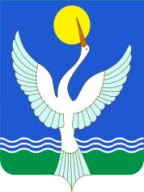                     СОВЕТ СЕЛЬСКОГО ПОСЕЛЕНИЯ  ЕРЕМЕЕВСКИЙ сельсоветМУНИЦИПАЛЬНОГО РАЙОНАЧишминскИЙ районРЕСПУБЛИКИ БАШКОРТОСТАН452172, с.Еремеево,  ул.Центральная, 18тел.: 2-47-00, 2-47-41Код бюджетной классификации Российской Федерации  Код бюджетной классификации Российской Федерации  Наименование главного адми-нистра-торадоходов бюджета  поселения Наименование 123791Администрация сельского  поселения Еремеевский  сельсовет муниципального района Чишминский район Республики Башкортостан791 1 08 04020 01 0000 110Государственная пошлина за совершение нотариальных действий  должностными лицами органов местного самоуправления, уполномоченными в соответствии с законодательными актами Российской Федерации на совершение нотариальных действий7911 13 01995 10 0000 130Прочие доходы от оказания платных услуг (работ) получателями средств бюджетов сельских поселений7911 13 02065 10 0000 130Доходы, поступающие в порядке возмещения расходов, понесенных в связи с эксплуатацией имущества сельских поселений7911 13 02995 10 0000 130Прочие доходы от компенсации затрат  бюджетов сельских поселений7911 16 23051 10 0000 140Доходы от возмещения ущерба при возникновении страховых случаев по обязательному страхованию гражданской ответственности, когда выгодоприобретателями выступают получатели средств бюджетов сельских поселений7911 16 23052 10 0000 140Доходы от возмещения ущерба при возникновении иных страховых случаев, когда выгодоприобретателями выступают получатели средств бюджетов сельских  поселений7911 16 32000 10 0000 140 Денежные взыскания, налагаемые в возмещение ущерба, причиненного в результате незаконного или нецелевого использования бюджетных средств (в части бюджетов сельских поселений)7911 16 90050 10 0000 140Прочие поступления от денежных взысканий (штрафов) и иных сумм в возмещение ущерба, зачисляемые в бюджеты сельских поселений7911 17 01050 10 0000 180Невыясненные поступления, зачисляемые в бюджеты сельских поселений7911 17 05050 10 0000 180Прочие неналоговые доходы бюджетов сельских поселений7911 17 14030 10 0000 180Средства самообложения граждан, зачисляемые в бюджеты сельских поселений7912 00 00000 00 0000 000Безвозмездные поступления <1>Иные доходы бюджета сельского поселения  Еремеевский  сельсовет муниципального района Чишминский район  Республики Башкортостан, администрирование которых может осуществляться главными администраторами доходов бюджета сельского поселения  Еремеевский  сельсовет муниципального района Чишминский район  Республики Башкортостан в пределах их компетенции1 11 03050 10 0000 120Проценты, полученные от предоставления бюджетных кредитов внутри страны за счет средств бюджетов сельских поселений1 11 09015 10 0000 120Доходы от распоряжения правами на результаты интеллектуальной деятельности военного, специального и двойного назначения, находящимися в собственности сельских  поселений1 11 09025 10 0000 120Доходы от распоряжения правами на результаты научно-технической деятельности, находящимися в собственности сельских поселений1 11 09045 10 0000 120Прочие поступления от использования имущества, находящегося в собственности сельских поселений (за исключением имущества муниципальных бюджетных и автономных учреждений, а также имущества муниципальных унитарных предприятий, в том числе казенных)1 12 04051 10 0000 120 Плата за использование лесов, расположенных на землях иных категорий, находящихся в  собственности сельских поселений, в части платы по договору купли-продажи лесных насаждений 1 12 04052 10 0000 120 Плата за использование лесов, расположенных на землях иных категорий, находящихся в собственности сельских поселений, в части арендной платы1 13 01995 10 0000 130Прочие доходы от оказания платных услуг (работ) получателями средств бюджетов сельских поселений1 13 02065 10 0000 130Доходы, поступающие в порядке возмещения расходов, понесенных в связи с эксплуатацией  имущества сельских поселений1 13 02995 10 0000 130Прочие доходы от компенсации затрат  бюджетов сельских поселений1 14 01050 10 0000 410Доходы от продажи квартир, находящихся в собственности сельских поселений1 14 03050 10 0000 410Средства от распоряжения и реализации конфискованного и иного имущества, обращенного в доходы сельских  поселений (в части реализации основных средств по указанному имуществу1 14 03050 10 0000 440Средства от распоряжения и реализации конфискованного и иного имущества, обращенного в доходы сельских поселений (в части реализации материальных запасов по указанному имуществу)1 14 04050 10 0000 420Доходы от продажи нематериальных активов, находящихся в собственности сельских поселений1 15 02050 10 0000 140Платежи, взимаемые органами местного самоуправления (организациями) сельских поселений за выполнение определенных функций1 16 23051 10 0000 140Доходы от возмещения ущерба при возникновении страховых случаев по обязательному страхованию гражданской ответственности, когда выгодоприобретателями выступают получатели средств бюджетов сельских поселений1 16 23052 10 0000 140Доходы от возмещения ущерба при возникновении иных страховых случаев, когда выгодоприобретателями выступают получатели средств бюджетов сельских поселений1 16 90050 10 0000 140Прочие поступления от денежных взысканий (штрафов) и иных сумм в возмещение ущерба, зачисляемые в бюджеты сельских поселений1 17 01050 10 0000 180Невыясненные поступления, зачисляемые в бюджеты сельских поселений1 17 05050 10 0000 180Прочие неналоговые доходы бюджетов сельских поселений2 00 00000 00 0000 000Безвозмездные поступления <1>, <2>Код бюджетной классификации Российской Федерации  Код бюджетной классификации Российской Федерации  Наименование главного администратора источника финансирования дефицита бюджета сельского поселения Еремеевский  сельсовет муниципального района Чишминский район  Республики Башкортостанглавно-го адми-нистра-тораИсточников финансирования дефицита бюджета сельского поселения  Еремеевский  сельсовет муниципального района Чишминский район Республики БашкортостанНаименование главного администратора источника финансирования дефицита бюджета сельского поселения Еремеевский  сельсовет муниципального района Чишминский район  Республики Башкортостан123791Администрация  сельского поселения  Еремеевский сельсовет муниципального района Чишминский район Республики Башкортостан79101 05 02 01 10 0000 510Увеличение прочих остатков денежных средств бюджета поселения79101 05 02 01 10 0000 610Уменьшение прочих остатков денежных средств бюджета поселенияКоды БКНаименование налога (сбора)СуммаКоды БКНаименование налога (сбора)СуммаВсего доходы3205,61 00 00000 00 0000 000Налоговые и неналоговые доходы2095,21 01 00000 00 0000 000Налоги на прибыль, доходы661 01 02010 01 0000 110Налог на доходы физических лиц с доходов, источником которых является налоговый агент, за исключением доходов, в отношении которых исчисление и уплата налога осуществляются в соответствии со статьями 227, 227.1 и 228 Налогового кодекса Российской Федерации661 05 00000 00 0000 000Налоги на совокупный доход31,21 05 03010 01 0000 110 Единый сельскохозяйственный налог 31,21 06 00000 00 0000 000Налоги на имущество14681 06 01030 10 0000 110 Налог на имущество физических лиц, взимаемый по ставкам, применяемым к объектам налогообложения, расположенным в границах сельских поселений2851 06 06000 00 0000 110 Земельный налог11831 06 06040 10 0000 110Земельный налог с физических лиц11831 06 06043 10 0000 110Земельный налог с физических лиц, обладающих земельным участком, расположенным в границах сельских поселений11831 08 00000 00 0000 000Государственная пошлина71 08 04020 01 0000 110 Государственная пошлина за совершение нотариальных действий должностными лицами  органов местного самоуправления, уполномоченными в соответствии с законодательными актами Российской Федерации на совершение нотариальных действий71 11 00000 00 0000 000Доходы от использования имущества, находящегося в государственной и муниципальной  собственности1281 11 05000 00 0000 120Доходы, получаемые в виде арендной либо иной платы за передачу в возмездное пользование государственного и муниципального имущества (за исключением имущества бюджетных и автономных учреждений, а также имущества государственных и муниципальных унитарных предприятий, в том числе казенных)1281 11 05025 10 0000 120Доходы, получаемые в виде арендной платы, а также средства от продажи права на заключение договоров аренды за земли, находящиеся в собственности сельских поселений (за исключением земельных участков муниципальных бюджетных и автономных учреждений)1281 13 00000 00 0000 000Доходы от оказания платных услуг (работ) и компенсации затрат государства3151 13 02065 10 0000 130Доходы, поступающие в порядке возмещения расходов, понесенных в связи с эксплуатацией имущества сельских поселений3151 1700000 00 0000 000Прочие неналоговые доходы801 17 14000 00 0000 000Средства самообложения граждан801 17 14030 10 0000 180Средства самообложения граждан, зачисляемые в бюджеты сельских поселений802 00 00000 00 0000 000 Безвозмездные поступления1110,42 02 01001 10 0000 151Дотации бюджетам сельских поселений на выравнивание бюджетной обеспеченности544,42 02 01003 10 0000 151Дотации бюджетам сельских поселений на поддержку мер по обеспечению сбалансированности бюджетов22 02 03015 10 0000 151Субвенции бюджетам сельских поселений на осуществление первичного воинского учета на территориях, где отсутствуют военные комиссариаты642 02 04999 10 7502 151Межбюджетные трансферты, передаваемые бюджетам сельских поселений на благоустройство территорий населенных пунктов сельских поселений500Коды БКНаименование налога (сбора)2016 год2017 годВсего доходы3167,23275,81 00 00000 00 0000 000Налоговые и неналоговые доходы1823,519461 01 00000 00 0000 000Налоги на прибыль, доходы70791 01 02010 01 0000 110Налог на доходы физических лиц с доходов, источником которых является налоговый агент, за исключением доходов, в отношении которых исчисление и уплата налога осуществляются в соответствии со статьями 227, 227.1 и 228 Налогового кодекса Российской Федерации70791 05 00000 00 0000 000Налоги на совокупный доход48481 05 03010 01 0000 110 Единый сельскохозяйственный налог 48481 06 00000 00 0000 000Налоги на имущество128813901 06 01030 10 0000 110 Налог на имущество физических лиц, взимаемый по ставкам, применяемым к объектам налогообложения, расположенным в границах сельских поселений85851 06 06000 00 0000 110 Земельный налог120313051 06 06030 10 0000 110Земельный налог с организаций8171 06 06033 10 0000 110Земельный налог с организаций, обладающих земельным участком, расположенным в границах сельских поселений8171 06 06040 10 0000 110Земельный налог с физических лиц119512881 06 06043 10 0000 110Земельный налог с физических лиц, обладающих земельным участком, расположенным в границах сельских поселений119512881 08 00000 00 0000 000Государственная пошлина7,58,01 08 04020 01 0000 110 Государственная пошлина за совершение нотариальных действий должностными лицами  органов местного самоуправления, уполномоченными в соответствии с законодательными актами Российской Федерации на совершение нотариальных действий7,58,01 13 00000 00 0000 000Доходы от оказания платных услуг (работ) и компенсации затрат государства3283381 13 02065 10 0000 130Доходы, поступающие в порядке возмещения расходов, понесенных в связи с эксплуатацией имущества сельских поселений3283381 1700000 00 0000 000Прочие неналоговые доходы82831 17 14000 00 0000 000Средства самообложения граждан82831 17 14030 10 0000 180Средства самообложения граждан, зачисляемые в бюджеты сельских поселений82832 00 00000 00 0000 000 Безвозмездные поступления1343,71329,82 02 01001 10 0000 151Дотации бюджетам сельских поселений на выравнивание бюджетной обеспеченности740,4746,52 02 01003 10 0000 151Дотации бюджетам сельских поселений на поддержку мер по обеспечению сбалансированности бюджетов39,319,32 02 03015 10 0000 151Субвенции бюджетам сельских поселений на осуществление первичного воинского учета на территориях, где отсутствуют военные комиссариаты64642 02 04999 10 7502 151Межбюджетные трансферты, передаваемые бюджетам сельских поселений на благоустройство территорий населенных пунктов сельских поселений500500Приложение № 5Приложение № 5к решению Совета сельского поселенияк решению Совета сельского поселенияк решению Совета сельского поселенияЕремеевский сельсоветЕремеевский сельсоветЕремеевский сельсоветмуниципального района Чишминский районмуниципального района Чишминский районмуниципального района Чишминский районРеспублики Башкортостан Республики Башкортостан № 139 от 19 декабря 2014 года№ 139 от 19 декабря 2014 года"О бюджете сельского поселения Еремеевский сельсовет муниципального района Чишминский район Республики Башкортостан на 2015 год и плановый период 2016 и 2017 годов""О бюджете сельского поселения Еремеевский сельсовет муниципального района Чишминский район Республики Башкортостан на 2015 год и плановый период 2016 и 2017 годов""О бюджете сельского поселения Еремеевский сельсовет муниципального района Чишминский район Республики Башкортостан на 2015 год и плановый период 2016 и 2017 годов"Распределение бюджетных ассигнований селького поселения Еремеевский сельсовет муниципального района Чишминский район Республики БашкортостанРаспределение бюджетных ассигнований селького поселения Еремеевский сельсовет муниципального района Чишминский район Республики БашкортостанРаспределение бюджетных ассигнований селького поселения Еремеевский сельсовет муниципального района Чишминский район Республики БашкортостанРаспределение бюджетных ассигнований селького поселения Еремеевский сельсовет муниципального района Чишминский район Республики БашкортостанРаспределение бюджетных ассигнований селького поселения Еремеевский сельсовет муниципального района Чишминский район Республики Башкортостан на 2015 год по разделам, подразделам,  целевым статьям   на 2015 год по разделам, подразделам,  целевым статьям   на 2015 год по разделам, подразделам,  целевым статьям   на 2015 год по разделам, подразделам,  целевым статьям   на 2015 год по разделам, подразделам,  целевым статьям  (муниципальным программам сельского поеления и непрограммным направлениям деятельности), (муниципальным программам сельского поеления и непрограммным направлениям деятельности), (муниципальным программам сельского поеления и непрограммным направлениям деятельности), (муниципальным программам сельского поеления и непрограммным направлениям деятельности), (муниципальным программам сельского поеления и непрограммным направлениям деятельности), группам видов расходов  классификации расходов бюджетовгруппам видов расходов  классификации расходов бюджетовгруппам видов расходов  классификации расходов бюджетовгруппам видов расходов  классификации расходов бюджетовгруппам видов расходов  классификации расходов бюджетовтыс.рублей.НаименованиеРзПрЦсрВрСумма12345ВСЕГО3205,6Общегосударственные вопросы01001836,2Функционирование высшего должностного лица  муниципального образования0102499,4Муниципальная программа «Комплексное развитие территории сельского поселения Еремеевский сельсовет муниципального района Чишминский район Республики Башкортостан»01022000000499,4Подпрограмма "Обеспечение и совершенствование деятельности органов местного самоуправления сельского поселения Еремеевский сельсовет муниципального района Чишминский район"01022010000499,4Глава муниципального образования01022010203499,4Расходы на выплаты персоналу в целях обеспечения выполнения функций муниципальными органами, казенными учреждениями01022010203100499,4Функционирование местных администраций01041249,0Муниципальная программа «Комплексное развитие территории сельского поселения Еремеевский сельсовет муниципального района Чишминский район Республики Башкортостан»010420000001249,0Подпрограмма "Обеспечение и совершенствование деятельности органов местного самоуправления сельского поселения Еремеевский сельсовет муниципального района Чишминский район" 010420100001249,0Аппараты органов местного самоуправления010420102041249,0Расходы на выплаты персоналу в целях обеспечения выполнения функций муниципальными органами, казенными учреждениями01042010204100774,6Закупка товаров, работ и услуг для муниципальных нужд01042010204200406,9Иные бюджетные ассигнования0104201020480067,5Обеспечение проведения выборов и референдумов010767,9Непрограммные расходы0107990000067,9Проведение выборов в представительные органы муниципального образования0107990002267,9Закупка товаров, работ и услуг для муниципальных нужд0107990002220067,9Резервные фонды011120,0Муниципальная программа «Комплексное развитие территории сельского поселения Еремеевский сельсовет муниципального района Чишминский район Республики Башкортостан»0111200000020,0Подпрограмма "Обеспечение и совершенствование деятельности органов местного самоуправления сельского поселения Еремеевский сельсовет муниципального района Чишминский район" 0111201000020,0Резервный фонд сельского поселения0111201075020,0Иные бюджетные ассигнования0111201075080020,0Национальная оборона020064,0Мобилизация и вневойсковая  подготовка020364,0Муниципальная программа «Комплексное развитие территории сельского поселения Еремеевский сельсовет муниципального района Чишминский район Республики Башкортостан»0203200000064,0Подпрограмма "Осуществление государственных полномочий по первичному воинскому учету на территории сельского поселения Еремеевский сельсовет муниципального района Чишминский район"0203202000064,0Осуществление первичного воинского учета на территориях, где отсутствуют военные комисариаты, за счет средств Федерального бюджета0203202511864,0Расходы на выплаты персоналу в целях обеспечения выполнения функций муниципальными органами0203202511810063,0Закупка товаров, работ и услуг для муниципальных нужд020320251182001,0Жилищно-коммунальное хозяйство05001258,9Коммунальное хозяйство0502493,0Муниципальная программа «Комплексное развитие территории сельского поселения Еремеевский сельсовет муниципального района Чишминский район Республики Башкортостан» 05022000000493,0Подпрограмма "Жилищно-коммунальное хозяйство и благоустройство территории сельского поселения Еремеевский сельсовет муниципального района Чишминский район"05022030000493,0Мероприятия в области коммунального хозяйства05022030356493,0Закупка товаров, работ и услуг для муниципальных нужд05022030356200487,0Иные бюджетные ассигнования050220303568006,0Благоустройство0503765,9Муниципальная программа «Комплексное развитие территории сельского поселения Еремеевский сельсовет муниципального района Чишминский район Республики Башкортостан» 05032000000765,9Подпрограмма "Жилищно-коммунальное хозяйство и благоустройство территории сельского поселения Еремеевский сельсовет муниципального района Чишминский район" 05032030000765,9Мероприятия по благоустройству территорий населенных пунктов05032030605265,9Закупка товаров, работ и услуг для муниципальных нужд05032030605200265,9Мероприятий по благоустройству территорий населенных пунктов и осуществлению дорожной деятельности в границах сельских поселений05032037404500,0Закупка товаров, работ и услуг для муниципальных нужд05032037404200500,0Межбюджетные трансферты140046,4Прочие межбюджетные траансферты общего характера140346,4Муниципальная программа «Комплексное развитие территории сельского поселения Еремеевский сельсовет муниципального района Чишминский район Республики Башкортостан»1403200000046,4Подпрограмма "Обеспечение и совершенствование деятельности органов местного самоуправления сельского поселения Еремеевский сельсовет муниципального района Чишминский район"1403201000046,4Иные безвозмездные и безвозвратные перечисления1403201740046,4Межбюджетные трансферты1403201740050046,4Приложение №6Приложение №6к решению Совета сельского поселенияк решению Совета сельского поселенияк решению Совета сельского поселенияЕремеевский сельсоветЕремеевский сельсоветЕремеевский сельсоветмуниципального района Чишминский районмуниципального района Чишминский районмуниципального района Чишминский районмуниципального района Чишминский районРеспублики Башкортостан Республики Башкортостан Республики Башкортостан №139 от 19 декабря 2014 года№139 от 19 декабря 2014 года№139 от 19 декабря 2014 года"О бюджете сельского поселения Еремеевский сельсовет муниципального района Чишминский район Республики Башкортостан на 2015 год и плановый период 2016 и 2017 годов""О бюджете сельского поселения Еремеевский сельсовет муниципального района Чишминский район Республики Башкортостан на 2015 год и плановый период 2016 и 2017 годов""О бюджете сельского поселения Еремеевский сельсовет муниципального района Чишминский район Республики Башкортостан на 2015 год и плановый период 2016 и 2017 годов""О бюджете сельского поселения Еремеевский сельсовет муниципального района Чишминский район Республики Башкортостан на 2015 год и плановый период 2016 и 2017 годов"Распределение бюджетных ассигнований селького поселения Еремеевский сельсовет муниципального района Чишминский район Республики БашкортостанРаспределение бюджетных ассигнований селького поселения Еремеевский сельсовет муниципального района Чишминский район Республики БашкортостанРаспределение бюджетных ассигнований селького поселения Еремеевский сельсовет муниципального района Чишминский район Республики БашкортостанРаспределение бюджетных ассигнований селького поселения Еремеевский сельсовет муниципального района Чишминский район Республики БашкортостанРаспределение бюджетных ассигнований селького поселения Еремеевский сельсовет муниципального района Чишминский район Республики БашкортостанРаспределение бюджетных ассигнований селького поселения Еремеевский сельсовет муниципального района Чишминский район Республики Башкортостан на плановый период 2016 и 2017 годов по разделам, подразделам,  целевым статьям   на плановый период 2016 и 2017 годов по разделам, подразделам,  целевым статьям   на плановый период 2016 и 2017 годов по разделам, подразделам,  целевым статьям   на плановый период 2016 и 2017 годов по разделам, подразделам,  целевым статьям   на плановый период 2016 и 2017 годов по разделам, подразделам,  целевым статьям   на плановый период 2016 и 2017 годов по разделам, подразделам,  целевым статьям  (муниципальным программам селького поселения и непрограммным направлениям деятельности), (муниципальным программам селького поселения и непрограммным направлениям деятельности), (муниципальным программам селького поселения и непрограммным направлениям деятельности), (муниципальным программам селького поселения и непрограммным направлениям деятельности), (муниципальным программам селького поселения и непрограммным направлениям деятельности), (муниципальным программам селького поселения и непрограммным направлениям деятельности), группам видов расходов  классификации расходов бюджетовгруппам видов расходов  классификации расходов бюджетовгруппам видов расходов  классификации расходов бюджетовгруппам видов расходов  классификации расходов бюджетовгруппам видов расходов  классификации расходов бюджетовгруппам видов расходов  классификации расходов бюджетовтыс.рублей.НаименованиеРзПрЦсрВрСуммаСуммаНаименованиеРзПрЦсрВр2016 год2017 год12345ВСЕГО3167,23275,8Общегосударственные вопросы01001754,41781,5Функционирование высшего должностного лица  муниципального образования0102499,4499,4Муниципальная программа «Комплексное развитие территории сельского поселения Еремеевский  сельсовет муниципального района Чишминский район Республики Башкортостан» 01022000000499,4499,4Подпрограмма "Обеспечение и совершенствование деятельности органов местного самоуправления сельского поселения Еремеевский сельсовет муниципального района Чишминский район"01022010000499,4499,4Глава муниципального образования01022010203499,4499,4Расходы на выплаты персоналу в целях обеспечения выполнения функций муниципальными органами, казенными учреждениями01022010203100499,4499,4Функционирование местных администраций01041235,01262,1Муниципальная программа «Комплексное развитие территории сельского поселения Еремеевский  сельсовет муниципального района Чишминский район Республики Башкортостан» 010420000001235,01262,1Подпрограмма "Обеспечение и совершенствование деятельности органов местного самоуправления сельского поселения Еремеевский сельсовет муниципального района Чишминский район" 010420100001235,01262,1Аппараты органов местного самоуправления010420102041235,01262,1Расходы на выплаты персоналу в целях обеспечения выполнения функций муниципальными органами, казенными учреждениями01042010204100774,6774,6Закупка товаров, работ и услуг для муниципальных нужд01042010204200394,4420,1Иные бюджетные ассигнования0104201020480066,067,4Резервные фонды011120,020,0Муниципальная программа «Комплексное развитие территории сельского поселения Еремеевский  сельсовет муниципального района Чишминский район Республики Башкортостан» 0111200000020,020,0Подпрограмма "Обеспечение и совершенствование деятельности органов местного самоуправления сельского поселения Еремеевский  сельсовет муниципального района Чишминский район" 0111201000020,020,0Резервный фонд сельского поселения Еремеевский сельсовет0111201075020,020,0Иные бюджетные ассигнования0111201075080020,020,0Национальная оборона020064,064,0Мобилизация и вневойсковая  подготовка020364,064,0Муниципальная программа «Комплексное развитие территории сельского поселения  Еремеевский сельсовет муниципального района Чишминский район Республики Башкортостан» 0203200000064,064,0Подпрограмма "Осуществление государственных полномочий по первичному воинскому учету на территории сельского поселения Еремеевский  сельсовет муниципального района Чишминский район" 0203202000064,064,0Осуществление первичного воинского учета на территориях, где отсутствуют военные комисариаты, за счет средств Федерального бюджета0203202511864,064,0Расходы на выплаты персоналу в целях обеспечения выполнения функций муниципальными органами0203202511810063,063,0Закупка товаров, работ и услуг для муниципальных нужд020320251182001,01,0Жилищно-коммунальное хозяйство05001283,71294,7Коммунальное хозяйство0502517,8528,8Муниципальная программа «Комплексное развитие территории сельского поселения Еремеевский сельсовет муниципального района Чишминский район Республики Башкортостан» 05022000000517,8528,8Подпрограмма "Жилищно-коммунальное хозяйство и благоустройство территории сельского поселения Еремеевский  сельсовет муниципального района Чишминский район" 05022030000517,8528,8Мероприятия в области коммунального хозяйства05022030356517,8528,8Закупка товаров, работ и услуг для муниципальных нужд05022030356200511,8522,8Иные бюджетные ассигнования050220303568006,06,0Благоустройство0503765,9765,9Муниципальная программа «Комплексное развитие территории сельского поселения Еремеевский  сельсовет муниципального района Чишминский район Республики Башкортостан»05032000000765,9765,9Подпрограмма "Жилищно-коммунальное хозяйство и благоустройство территории сельского поселения Еремеевский сельсовет муниципального района Чишминский район" 05032030000765,9765,9Мероприятия по благоустройству территорий населенных пунктов05032030605265,9265,9Закупка товаров, работ и услуг для муниципальных нужд05032030605200265,9265,9Мероприятий по благоустройству территорий населенных пунктов и осуществлению дорожной деятельности в границах сельских поселений05032037404500,0500,0Закупка товаров, работ и услуг для муниципальных нужд05032037404200500,0500,0Условно утвержденные расходы999965,1135,6Непрограммные расходы9999990000065,1135,6Условно утвержденные расходы9999999999965,1135,6Иные средства9999999999990065,1135,6Приложение № 7Приложение № 7Приложение № 7Приложение № 7к решению Совета сельского поселенияк решению Совета сельского поселенияк решению Совета сельского поселенияк решению Совета сельского поселенияЕремеевский сельсоветЕремеевский сельсоветЕремеевский сельсоветЕремеевский сельсоветмуниципального района Чишминский районмуниципального района Чишминский районмуниципального района Чишминский районмуниципального района Чишминский районРеспублики Башкортостан Республики Башкортостан № 139 от  19 декабря 2014 года№ 139 от  19 декабря 2014 года№ 139 от  19 декабря 2014 года"О бюджете сельского поселения Еремеевский сельсовет муниципального района Чишминский район Республики Башкортостан на 2015 год и плановый период 2016 и 2017 годов""О бюджете сельского поселения Еремеевский сельсовет муниципального района Чишминский район Республики Башкортостан на 2015 год и плановый период 2016 и 2017 годов""О бюджете сельского поселения Еремеевский сельсовет муниципального района Чишминский район Республики Башкортостан на 2015 год и плановый период 2016 и 2017 годов""О бюджете сельского поселения Еремеевский сельсовет муниципального района Чишминский район Республики Башкортостан на 2015 год и плановый период 2016 и 2017 годов"Распределение бюджетных ассигнований  сельского поселения Еремеевский сельсовет муниципального района Чишминский район  Республики Башкортостан Распределение бюджетных ассигнований  сельского поселения Еремеевский сельсовет муниципального района Чишминский район  Республики Башкортостан Распределение бюджетных ассигнований  сельского поселения Еремеевский сельсовет муниципального района Чишминский район  Республики Башкортостан Распределение бюджетных ассигнований  сельского поселения Еремеевский сельсовет муниципального района Чишминский район  Республики Башкортостан на 2015 год по целевым статьям  на 2015 год по целевым статьям  на 2015 год по целевым статьям  на 2015 год по целевым статьям  (муниципальным программам сельского поселения и непрограммным направлениям деятельности), (муниципальным программам сельского поселения и непрограммным направлениям деятельности), (муниципальным программам сельского поселения и непрограммным направлениям деятельности), (муниципальным программам сельского поселения и непрограммным направлениям деятельности), группам видов расходов  классификации расходов бюджетовгруппам видов расходов  классификации расходов бюджетовгруппам видов расходов  классификации расходов бюджетовгруппам видов расходов  классификации расходов бюджетовтыс.рублей.НаименованиеЦсрВрСумма1234ВСЕГО3205,6Муниципальная программа «Комплексное развитие территории сельского поселения Еремеевский сельсовет муниципального района Чишминский район Республики Башкортостан» 20000003137,7Подпрограмма "Обеспечение и совершенствование деятельности органов местного самоуправления сельского поселения Еремеевский сельсовет муниципального района Чишминский район" 20100001814,8Глава муниципального образования2010203499,4Расходы на выплаты персоналу в целях обеспечения выполнения функций муниципальными органами, казенными учреждениями2010203100499,4Аппараты органов местного самоуправления20102041249,0Расходы на выплаты персоналу в целях обеспечения выполнения функций муниципальными органами, казенными учреждениями2010204100774,6Закупка товаров, работ и услуг для муниципальных нужд2010204200406,9Иные бюджетные ассигнования201020480067,5Резервный фонд сельского поселения Еремеевский сельсовет201075020,0Иные бюджетные ассигнования201075080020,0Иные безвозмездные и безвозвратные перечисления201740046,4Межбюджетные трансферты201740050046,4Подпрограмма "Осуществление государственных полномочий по первичному воинскому учету на территории сельского поселения Еремеевский сельсовет муниципального района Чишминский район" 202000064,0Осуществление первичного воинского учета на территориях, где отсутствуют военные комисариаты, за счет средств Федерального бюджета202511864,0Расходы на выплаты персоналу в целях обеспечения выполнения функций муниципальными органами202511810063,0Закупка товаров, работ и услуг для муниципальных нужд20251182001,0Подпрограмма "Жилищно-коммунальное хозяйство и благоустройство территории сельского поселения Еремеевский сельсовет муниципального района Чишминский район" 20300001258,9Мероприятия в области коммунального хозяйства2030356493,0Закупка товаров, работ и услуг для муниципальных нужд2030356200487,0Иные бюджетные ассигнования20303568006,0Мероприятия по благоустройству территорий населенных пунктов2030605265,9Закупка товаров, работ и услуг для муниципальных нужд2030605200265,9Мероприятий по благоустройству территорий населенных пунктов и осуществлению дорожной деятельности в границах сельских поселений2037404500,0Закупка товаров, работ и услуг для муниципальных нужд2037404200500,0Непрограммные расходы990000067,9Проведение выборов в представительные органы муниципального образования990002267,9Закупка товаров, работ и услуг для муниципальных нужд990002220067,9Приложение № 8Приложение № 8Приложение № 8Приложение № 8к решению Совета сельского поселенияк решению Совета сельского поселенияк решению Совета сельского поселенияк решению Совета сельского поселенияЕремеевский сельсоветЕремеевский сельсоветЕремеевский сельсоветЕремеевский сельсоветмуниципального района Чишминский районмуниципального района Чишминский районмуниципального района Чишминский районмуниципального района Чишминский районРеспублики Башкортостан Республики Башкортостан № 139 от 19 декабря 2014 года№ 139 от 19 декабря 2014 года"О бюджете сельского поселения Еремеевский сельсовет муниципального района Чишминский район Республики Башкортостан на 2015 год и плановый период 2016 и 2017 годов""О бюджете сельского поселения Еремеевский сельсовет муниципального района Чишминский район Республики Башкортостан на 2015 год и плановый период 2016 и 2017 годов""О бюджете сельского поселения Еремеевский сельсовет муниципального района Чишминский район Республики Башкортостан на 2015 год и плановый период 2016 и 2017 годов""О бюджете сельского поселения Еремеевский сельсовет муниципального района Чишминский район Республики Башкортостан на 2015 год и плановый период 2016 и 2017 годов"Распределение бюджетных ассигнований  сельского поселения Еремеевский сельсовет муниципального района Чишминский район  Республики Башкортостан Распределение бюджетных ассигнований  сельского поселения Еремеевский сельсовет муниципального района Чишминский район  Республики Башкортостан Распределение бюджетных ассигнований  сельского поселения Еремеевский сельсовет муниципального района Чишминский район  Республики Башкортостан Распределение бюджетных ассигнований  сельского поселения Еремеевский сельсовет муниципального района Чишминский район  Республики Башкортостан Распределение бюджетных ассигнований  сельского поселения Еремеевский сельсовет муниципального района Чишминский район  Республики Башкортостан на плановый период 2016 и 2017 годов по разделам, подразделам,  целевым статьям  на плановый период 2016 и 2017 годов по разделам, подразделам,  целевым статьям  на плановый период 2016 и 2017 годов по разделам, подразделам,  целевым статьям  на плановый период 2016 и 2017 годов по разделам, подразделам,  целевым статьям  на плановый период 2016 и 2017 годов по разделам, подразделам,  целевым статьям  (муниципальным программам сельского поселения и непрограммным направлениям деятельности), (муниципальным программам сельского поселения и непрограммным направлениям деятельности), (муниципальным программам сельского поселения и непрограммным направлениям деятельности), (муниципальным программам сельского поселения и непрограммным направлениям деятельности), (муниципальным программам сельского поселения и непрограммным направлениям деятельности), группам видов расходов  классификации расходов бюджетовгруппам видов расходов  классификации расходов бюджетовгруппам видов расходов  классификации расходов бюджетовгруппам видов расходов  классификации расходов бюджетовгруппам видов расходов  классификации расходов бюджетовтыс.рублей.НаименованиеЦсрВрСуммаСуммаНаименованиеЦсрВр2016 год2017 год1234ВСЕГО3167,23275,8Муниципальная программа «Комплексное развитие территории сельского поселения Еремеевский   сельсовет муниципального района Чишминский район Республики Башкортостан» 20000003102,13140,2Подпрограмма "Обеспечение и совершенствование деятельности органов местного самоуправления сельского поселения Еремеевский  сельсовет муниципального района Чишминский район" 20100001754,41781,5Глава муниципального образования2010203499,4499,4Расходы на выплаты персоналу в целях обеспечения выполнения функций муниципальными органами, казенными учреждениями2010203100499,4499,4Аппараты органов местного самоуправления20102041235,01262,1Расходы на выплаты персоналу в целях обеспечения выполнения функций муниципальными органами, казенными учреждениями2010204100774,6774,6Закупка товаров, работ и услуг для муниципальных нужд2010204200394,4420,1Иные бюджетные ассигнования201020480066,067,4Резервный фонд сельского поселения Еремеевский сельсовет201075020,020,0Иные бюджетные ассигнования201075080020,020,0Подпрограмма "Осуществление государственных полномочий по первичному воинскому учету на территории сельского поселения Еремеевский  сельсовет муниципального района Чишминский район" 202000064,064,0Осуществление первичного воинского учета на территориях, где отсутствуют военные комисариаты, за счет средств Федерального бюджета202511864,064,0Расходы на выплаты персоналу в целях обеспечения выполнения функций муниципальными органами202511810063,063,0Закупка товаров, работ и услуг для муниципальных нужд20251182001,01,0Подпрограмма "Жилищно-коммунальное хозяйство и благоустройство территории сельского поселения Еремеевский  сельсовет муниципального района Чишминский район" 20300001283,71294,7Мероприятия в области коммунального хозяйства2030356517,8528,8Закупка товаров, работ и услуг для муниципальных нужд2030356200511,8522,8Иные бюджетные ассигнования20303568006,06,0Мероприятия по благоустройству территорий населенных пунктов2030605265,9265,9Закупка товаров, работ и услуг для муниципальных нужд2030605200265,9265,9Мероприятий по благоустройству территорий населенных пунктов и осуществлению дорожной деятельности в границах сельских поселений2037404500,0500,0Закупка товаров, работ и услуг для муниципальных нужд2037404200500,0500,0Непрограммные расходы999999965,1135,6Условно утвержденные расходы999999965,1135,6Иные средства999999990065,1135,6Приложение № 9Приложение № 9к решению Совета сельского поселенияк решению Совета сельского поселенияк решению Совета сельского поселенияЕремеевский сельсоветЕремеевский сельсоветЕремеевский сельсоветЕремеевский сельсоветмуниципального района Чишминский районмуниципального района Чишминский районмуниципального района Чишминский районмуниципального района Чишминский районРеспублики Башкортостан Республики Башкортостан № 139 от 19 декабря 2014 года№ 139 от 19 декабря 2014 года"О бюджете сельского поселения Еремеевский сельсовет муниципального района Чишминский район Республики Башкортостан на 2015 год и плановый период 2016 и 2017 годов""О бюджете сельского поселения Еремеевский сельсовет муниципального района Чишминский район Республики Башкортостан на 2015 год и плановый период 2016 и 2017 годов""О бюджете сельского поселения Еремеевский сельсовет муниципального района Чишминский район Республики Башкортостан на 2015 год и плановый период 2016 и 2017 годов""О бюджете сельского поселения Еремеевский сельсовет муниципального района Чишминский район Республики Башкортостан на 2015 год и плановый период 2016 и 2017 годов"Ведомственная структура расходов  бюджета Ведомственная структура расходов  бюджета Ведомственная структура расходов  бюджета Ведомственная структура расходов  бюджета Ведомственная структура расходов  бюджета сельского поселения Еремеевский сельсовет муниципального района Чишминский район Республики Башкортостан на 2015 годсельского поселения Еремеевский сельсовет муниципального района Чишминский район Республики Башкортостан на 2015 годсельского поселения Еремеевский сельсовет муниципального района Чишминский район Республики Башкортостан на 2015 годсельского поселения Еремеевский сельсовет муниципального района Чишминский район Республики Башкортостан на 2015 годсельского поселения Еремеевский сельсовет муниципального района Чишминский район Республики Башкортостан на 2015 годтыс.рублей.НаименованиеВед-воЦсрВрСумма1345ВСЕГО3205,6Администрация поселения7913205,6Муниципальная программа «Комплексное развитие территории сельского поселения Еремеевский   сельсовет муниципального района Чишминский район Республики Башкортостан» 79120000003137,7Подпрограмма "Обеспечение и совершенствование деятельности органов местного самоуправления сельского поселения Еремеевский сельсовет муниципального района Чишминский район" 79120100001814,8Глава муниципального образования7912010203499,4Расходы на выплаты персоналу в целях обеспечения выполнения функций муниципальными органами, казенными учреждениями7912010203100499,4Аппараты органов местного самоуправления79120102041249,0Расходы на выплаты персоналу в целях обеспечения выполнения функций муниципальными органами, казенными учреждениями7912010204100774,6Закупка товаров, работ и услуг для муниципальных нужд7912010204200406,9Иные бюджетные ассигнования791201020480067,5Резервный фонд сельского поселения Еремеевский791201075020,0Иные бюджетные ассигнования791201075080020,0Иные безвозмездные и безвозвратные перечисления791201740046,4Межбюджетные трансферты791201740050046,4Подпрограмма "Осуществление государственных полномочий по первичному воинскому учету на территории сельского поселения Еремеевский сельсовет муниципального района Чишминский район" 791202000064,0Осуществление первичного воинского учета на территориях, где отсутствуют военные комисариаты, за счет средств Федерального бюджета791202511864,0Расходы на выплаты персоналу в целях обеспечения выполнения функций муниципальными органами791202511810063,0Закупка товаров, работ и услуг для муниципальных нужд79120251182001,0Подпрограмма "Жилищно-коммунальное хозяйство и благоустройство территории сельского поселения Еремеевский  сельсовет муниципального района Чишминский район" 79120300001258,9Мероприятия в области коммунального хозяйства7912030356493,0Закупка товаров, работ и услуг для муниципальных нужд7912030356200487,0Иные бюджетные ассигнования79120303568006,0Мероприятия по благоустройству территорий населенных пунктов7912030605265,9Закупка товаров, работ и услуг для муниципальных нужд7912030605200265,9Мероприятий по благоустройству территорий населенных пунктов и осуществлению дорожной деятельности в границах сельских поселений7912037404500,0Закупка товаров, работ и услуг для муниципальных нужд7912037404200500,0Непрограммные расходы791990000067,9Проведение выборов в представительные органы муниципального образования791990002267,9Закупка товаров, работ и услуг для муниципальных нужд791990002220067,9Приложение № 10Приложение № 10к решению Совета сельского поселенияк решению Совета сельского поселенияЕремеевский сельсоветЕремеевский сельсоветмуниципального района Чишминский районмуниципального района Чишминский районмуниципального района Чишминский районРеспублики Башкортостан Республики Башкортостан №139 от 19 декабря 2014 года№139 от 19 декабря 2014 года"О бюджете сельского поселения Еремеевский сельсовет муниципального района Чишминский район Республики Башкортостан на 2015 год и плановый период 2016 и 2017 годов""О бюджете сельского поселения Еремеевский сельсовет муниципального района Чишминский район Республики Башкортостан на 2015 год и плановый период 2016 и 2017 годов""О бюджете сельского поселения Еремеевский сельсовет муниципального района Чишминский район Республики Башкортостан на 2015 год и плановый период 2016 и 2017 годов""О бюджете сельского поселения Еремеевский сельсовет муниципального района Чишминский район Республики Башкортостан на 2015 год и плановый период 2016 и 2017 годов""О бюджете сельского поселения Еремеевский сельсовет муниципального района Чишминский район Республики Башкортостан на 2015 год и плановый период 2016 и 2017 годов"Ведомственная структура расходов  бюджета сельского поселения Еремеевский сельсовет муниципального района Чишминский район Республики Башкортостан наплановый период 2016 и 2017 годовсельского поселения Еремеевский сельсовет муниципального района Чишминский район Республики Башкортостан наплановый период 2016 и 2017 годовсельского поселения Еремеевский сельсовет муниципального района Чишминский район Республики Башкортостан наплановый период 2016 и 2017 годовсельского поселения Еремеевский сельсовет муниципального района Чишминский район Республики Башкортостан наплановый период 2016 и 2017 годовтыс.рублей.НаименованиеВед-воЦсрВрСумма2016 год2017 год1345ВСЕГО3167,23275,8Администрация поселения7913167,23275,8Муниципальная программа «Комплексное развитие территории сельского поселения Еремеевский  сельсовет муниципального района Чишминский район Республики Башкортостан» 79120000003102,13140,2Подпрограмма "Обеспечение и совершенствование деятельности органов местного самоуправления сельского поселения Еремеевский сельсовет муниципального района Чишминский район" 79120100001754,41781,5Глава муниципального образования7912010203499,4499,4Расходы на выплаты персоналу в целях обеспечения выполнения функций муниципальными органами, казенными учреждениями7912010203100499,4499,4Аппараты органов местного самоуправления79120102041235,01262,1Расходы на выплаты персоналу в целях обеспечения выполнения функций муниципальными органами, казенными учреждениями7912010204100774,6774,6Закупка товаров, работ и услуг для муниципальных нужд7912010204200394,4420,1Иные бюджетные ассигнования791201020480066,067,4Резервный фонд сельского поселения Еремеевский791201075020,020,0Иные бюджетные ассигнования791201075080020,020,0Подпрограмма "Осуществление государственных полномочий по первичному воинскому учету на территории сельского поселения Еремеевский сельсовет муниципального района Чишминский район" 791202000064,064,0Осуществление первичного воинского учета на территориях, где отсутствуют военные комисариаты, за счет средств Федерального бюджета791202511864,064,0Расходы на выплаты персоналу в целях обеспечения выполнения функций муниципальными органами791202511810063,063,0Закупка товаров, работ и услуг для муниципальных нужд79120251182001,01,0Подпрограмма "Жилищно-коммунальное хозяйство и благоустройство территории сельского поселения Еремеевский   сельсовет муниципального района Чишминский район" 79120300001283,71294,7Мероприятия в области коммунального хозяйства7912030356517,8528,8Закупка товаров, работ и услуг для муниципальных нужд7912030356200511,8522,8Иные бюджетные ассигнования79120303568006,06,0Мероприятия по благоустройству территорий населенных пунктов7912030605265,9265,9Закупка товаров, работ и услуг для муниципальных нужд7912030605200265,9265,9Мероприятий по благоустройству территорий населенных пунктов и осуществлению дорожной деятельности в границах сельских поселений7912037404500,0500,0Закупка товаров, работ и услуг для муниципальных нужд7912037404200500,0500,0Непрограммные расходы791990000065,1135,6Условно утвержденные расходы791999999965,1135,6Иные средства791999999990065,1135,6